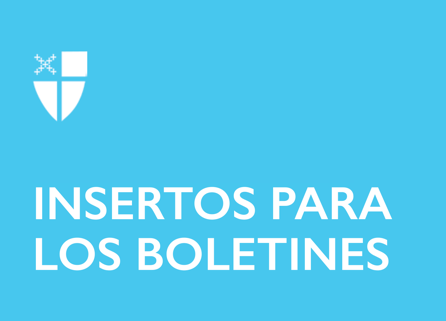 9 de febrero de 2020 - Epifanía 5 (A)
Ofrenda de Absalón Jones

En honor al Mes de la Historia de los Negros y del Beato Absalón Jones, el primer sacerdote afroamericano en la Iglesia Episcopal, el Obispo Presidente Michael Curry ha invitado a los Episcopales de todo el mundo a profundizar nuestra participación en el ministerio de reconciliación de Cristo al participar y apoyar a los Colegios y Universidades Históricamente Negros, conocidos como HBCUs.Se insta a las congregaciones y feligreses a que dediquen la ofrenda de la celebración de la Fiesta de Absalón Jones (13 de febrero) para apoyar a los dos colegios [HBCU] episcopales: la Universidad de San Agustín en Raleigh, NC, y el Colegio Voorhees en Denmark, S.C. “Estas colegios aportan oportunidad educativa, económica y social a comunidades con frecuencia pobres en recursos, y ofrecen muchas bendiciones en la vida de la Iglesia Episcopal”, dijo el Obispo Curry. Las donaciones a los colegios [HBCU] brindarán la ayuda que tanto se necesita para ofrecer becas competitivas y ayuda financiera, atraer y retener profesores excepcionales, apoyar la investigación de vanguardia de los docentes, instalar tecnología nueva y actualizada en todo el campus, y proporcionar aulas de clase con tecnología de primera clase y equipo atlético.“La Iglesia Episcopal estableció e hizo un pacto de por vida con estos colegios, y son una parte esencial de la estructura de nuestra vida compartida”, señaló el Obispo Presidente.Jones fue un abolicionista y clérigo afroamericano y el primer afroamericano ordenado sacerdote en la Iglesia Episcopal. Nació esclavo de Abraham Wynkoop en 1746 en Delaware. Jones se mudó a Filadelfia después de que su maestro vendiera su plantación junto con la madre de Absalón y seis hermanos. Jones compró la libertad de su esposa Mary y luego su maestro le concedió la emancipación a Absalón en 1784. En 1787, junto, con su amigo Richard Allen, fundó la Free African Society, una organización benevolente de ayuda mutua que fue la primera de su tipo organizada por y para los negros.. Jones fue ordenado sacerdote el 21 de septiembre de 1802, sirviendo fielmente a la Iglesia Episcopal Africana de Santo Tomás en Filadelfia, una iglesia que sigue siendo una congregación vibrante.
   
“Al acercarnos a febrero, el recuerdo del beato Absalón Jones, el primer sacerdote afroamericano en la Iglesia Episcopal, tenemos una oportunidad única de celebrar su memoria y honrar el testimonio de dos colegios que continúan formando nuevos líderes”, dijo el Obispo Curry. “En honor al compromiso de Jones de promover la educación de los afroamericanos y promover el desarrollo de los líderes afroamericanos en todas las áreas de la vida, la Iglesia Episcopal se complace en designar a la Universidad de San Agustín y al Colegio Voorhees como los beneficiarios de las ofrendas de la fiesta de Absalón Jones de 2020.

Se aceptan donaciones en episcopalchurch.org/givehbcus o envíe un mensaje de texto con el texto “GIVEHBCU” al 41444. Para obtener más información, comuníquese con Cecilia Malm, Directora de Desarrollo, en cmalm@episcopalchurch.org o al (212) 716-6062.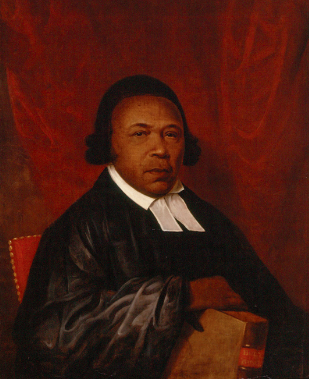 